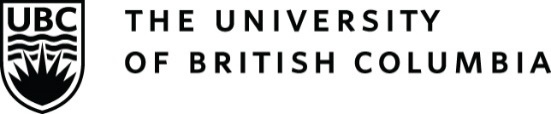 School of Engineering
Phone: (250) 807-8101
UBC Okanagan Campus
International Undergraduate Student Research AwardFor Administrative Use OnlyFAS NumberFAS NumberFAS NumberFAS NumberFAS NumberFAS NumberFAS NumberFAS NumberFAS NumberFAS NumberFAS NumberDate ReceivedDate ReceivedIdentificationIdentificationIdentificationIdentificationIdentificationIdentificationIdentificationIdentificationIdentificationIdentificationIdentificationIdentificationIdentificationIdentificationIdentificationIdentificationIdentificationIdentificationIdentificationIdentificationIdentificationApplicant Surname:Applicant Surname:Applicant Surname:Applicant Surname:Applicant Surname:Applicant Surname:Applicant Surname:Applicant Surname:Applicant Surname:Applicant Surname:Applicant Given Name:Applicant Given Name:Applicant Given Name:Applicant Given Name:Applicant Given Name:Applicant Given Name:Applicant Given Name:Applicant Given Name:Applicant Given Name:Applicant Given Name:Applicant Given Name:Student ID#:Student ID#:Student ID#:Student ID#:Student ID#:Number of Credit Hours (Including Those in Progress):Number of Credit Hours (Including Those in Progress):Number of Credit Hours (Including Those in Progress):Number of Credit Hours (Including Those in Progress):Number of Credit Hours (Including Those in Progress):Number of Credit Hours (Including Those in Progress):Number of Credit Hours (Including Those in Progress):Number of Credit Hours (Including Those in Progress):Number of Credit Hours (Including Those in Progress):Number of Credit Hours (Including Those in Progress):Number of Credit Hours (Including Those in Progress):Number of Credit Hours (Including Those in Progress):Number of Credit Hours (Including Those in Progress):Number of Credit Hours (Including Those in Progress):Number of Credit Hours (Including Those in Progress):Number of Credit Hours (Including Those in Progress):Department:Department:Department:Department:Department:Department:Department:Department:Department:Department:Program:Program:Program:Program:Program:Program:Program:Program:Program:Program:Program:Applicant Contact InformationApplicant Contact InformationApplicant Contact InformationApplicant Contact InformationApplicant Contact InformationApplicant Contact InformationApplicant Contact InformationApplicant Contact InformationApplicant Contact InformationApplicant Contact InformationApplicant Contact InformationApplicant Contact InformationApplicant Contact InformationApplicant Contact InformationApplicant Contact InformationApplicant Contact InformationApplicant Contact InformationApplicant Contact InformationApplicant Contact InformationApplicant Contact InformationApplicant Contact InformationTelephone:Telephone:Telephone:E-mail Address:E-mail Address:E-mail Address:E-mail Address:E-mail Address:E-mail Address:E-mail Address:E-mail Address:E-mail Address:E-mail Address:E-mail Address:E-mail Address:E-mail Address:E-mail Address:E-mail Address:E-mail Address:E-mail Address:E-mail Address:Mailing Address:Mailing Address:Mailing Address:Mailing Address:Mailing Address:Mailing Address:Mailing Address:Mailing Address:Mailing Address:Mailing Address:Mailing Address:Mailing Address:Mailing Address:Mailing Address:Mailing Address:Mailing Address:Mailing Address:Mailing Address:Mailing Address:Mailing Address:Mailing Address:Scholarships and Other Awards Received (Start with most recent)Scholarships and Other Awards Received (Start with most recent)Scholarships and Other Awards Received (Start with most recent)Scholarships and Other Awards Received (Start with most recent)Scholarships and Other Awards Received (Start with most recent)Scholarships and Other Awards Received (Start with most recent)Scholarships and Other Awards Received (Start with most recent)Scholarships and Other Awards Received (Start with most recent)Scholarships and Other Awards Received (Start with most recent)Scholarships and Other Awards Received (Start with most recent)Scholarships and Other Awards Received (Start with most recent)Scholarships and Other Awards Received (Start with most recent)Scholarships and Other Awards Received (Start with most recent)Scholarships and Other Awards Received (Start with most recent)Scholarships and Other Awards Received (Start with most recent)Scholarships and Other Awards Received (Start with most recent)Scholarships and Other Awards Received (Start with most recent)Scholarships and Other Awards Received (Start with most recent)Scholarships and Other Awards Received (Start with most recent)Scholarships and Other Awards Received (Start with most recent)Scholarships and Other Awards Received (Start with most recent)Name and AwardName and AwardName and AwardName and AwardName and AwardName and AwardLocation of TenureLocation of TenureLocation of TenureLocation of TenureLocation of TenureLocation of TenureLocation of TenureLocation of TenureLocation of TenurePeriod Held (MM/YY – MM/YY)Period Held (MM/YY – MM/YY)Period Held (MM/YY – MM/YY)Period Held (MM/YY – MM/YY)Period Held (MM/YY – MM/YY)Period Held (MM/YY – MM/YY)Project informationProject informationProject informationProject informationProject informationProject informationProject informationProject informationProject informationProject informationProject informationProject informationProject informationProject informationProject informationProject informationProject informationProject informationProject informationProject informationProject informationTitle of Project:Title of Project:Title of Project:Title of Project:Title of Project:Title of Project:Title of Project:Title of Project:Title of Project:Title of Project:Title of Project:Title of Project:Title of Project:Title of Project:Title of Project:Title of Project:Title of Project:Title of Project:Title of Project:Title of Project:Title of Project:Key Words (list 5 keywords that best describe your proposed research or research activity):Key Words (list 5 keywords that best describe your proposed research or research activity):Key Words (list 5 keywords that best describe your proposed research or research activity):Key Words (list 5 keywords that best describe your proposed research or research activity):Key Words (list 5 keywords that best describe your proposed research or research activity):Key Words (list 5 keywords that best describe your proposed research or research activity):Key Words (list 5 keywords that best describe your proposed research or research activity):Key Words (list 5 keywords that best describe your proposed research or research activity):Key Words (list 5 keywords that best describe your proposed research or research activity):Key Words (list 5 keywords that best describe your proposed research or research activity):Key Words (list 5 keywords that best describe your proposed research or research activity):Key Words (list 5 keywords that best describe your proposed research or research activity):Key Words (list 5 keywords that best describe your proposed research or research activity):Key Words (list 5 keywords that best describe your proposed research or research activity):Key Words (list 5 keywords that best describe your proposed research or research activity):Key Words (list 5 keywords that best describe your proposed research or research activity):Key Words (list 5 keywords that best describe your proposed research or research activity):Key Words (list 5 keywords that best describe your proposed research or research activity):Key Words (list 5 keywords that best describe your proposed research or research activity):Key Words (list 5 keywords that best describe your proposed research or research activity):Key Words (list 5 keywords that best describe your proposed research or research activity):Primary Supervisor:Primary Supervisor:Primary Supervisor:Primary Supervisor:Faculty:Faculty:Faculty:Faculty:Faculty:Faculty:Faculty:Faculty:Faculty:Discipline:Discipline:Discipline:Discipline:Discipline:Discipline:Discipline:Discipline:Other Collaborator(s):Other Collaborator(s):Other Collaborator(s):Other Collaborator(s):Faculty:Faculty:Faculty:Faculty:Faculty:Faculty:Faculty:Faculty:Faculty:Discipline:Discipline:Discipline:Discipline:Discipline:Discipline:Discipline:Discipline:Other InformationOther InformationOther InformationOther InformationOther InformationOther InformationOther InformationOther InformationOther InformationOther InformationOther InformationOther InformationOther InformationOther InformationOther InformationOther InformationOther InformationOther InformationOther InformationOther InformationOther InformationI am legally entitled to work in Canada:I am legally entitled to work in Canada:I am legally entitled to work in Canada:I am legally entitled to work in Canada:I am legally entitled to work in Canada:I am legally entitled to work in Canada:I am legally entitled to work in Canada:I am legally entitled to work in Canada:I am legally entitled to work in Canada:YesYesYesYesYesYesYesYesYesNoNoNoEthics CertificationEthics CertificationEthics CertificationEthics CertificationEthics CertificationEthics CertificationEthics CertificationEthics CertificationEthics CertificationEthics CertificationEthics CertificationEthics CertificationEthics CertificationEthics CertificationEthics CertificationEthics CertificationEthics CertificationEthics CertificationEthics CertificationEthics CertificationEthics CertificationResearch involving human subjects, animals, or bio-hazardous material requires an active Certificate of Approval before funds will be released (http://ors.ok.ubc.ca/ethics.html)Research involving human subjects, animals, or bio-hazardous material requires an active Certificate of Approval before funds will be released (http://ors.ok.ubc.ca/ethics.html)Research involving human subjects, animals, or bio-hazardous material requires an active Certificate of Approval before funds will be released (http://ors.ok.ubc.ca/ethics.html)Research involving human subjects, animals, or bio-hazardous material requires an active Certificate of Approval before funds will be released (http://ors.ok.ubc.ca/ethics.html)Research involving human subjects, animals, or bio-hazardous material requires an active Certificate of Approval before funds will be released (http://ors.ok.ubc.ca/ethics.html)Research involving human subjects, animals, or bio-hazardous material requires an active Certificate of Approval before funds will be released (http://ors.ok.ubc.ca/ethics.html)Research involving human subjects, animals, or bio-hazardous material requires an active Certificate of Approval before funds will be released (http://ors.ok.ubc.ca/ethics.html)Research involving human subjects, animals, or bio-hazardous material requires an active Certificate of Approval before funds will be released (http://ors.ok.ubc.ca/ethics.html)Research involving human subjects, animals, or bio-hazardous material requires an active Certificate of Approval before funds will be released (http://ors.ok.ubc.ca/ethics.html)Research involving human subjects, animals, or bio-hazardous material requires an active Certificate of Approval before funds will be released (http://ors.ok.ubc.ca/ethics.html)Research involving human subjects, animals, or bio-hazardous material requires an active Certificate of Approval before funds will be released (http://ors.ok.ubc.ca/ethics.html)Research involving human subjects, animals, or bio-hazardous material requires an active Certificate of Approval before funds will be released (http://ors.ok.ubc.ca/ethics.html)Research involving human subjects, animals, or bio-hazardous material requires an active Certificate of Approval before funds will be released (http://ors.ok.ubc.ca/ethics.html)Research involving human subjects, animals, or bio-hazardous material requires an active Certificate of Approval before funds will be released (http://ors.ok.ubc.ca/ethics.html)Research involving human subjects, animals, or bio-hazardous material requires an active Certificate of Approval before funds will be released (http://ors.ok.ubc.ca/ethics.html)Research involving human subjects, animals, or bio-hazardous material requires an active Certificate of Approval before funds will be released (http://ors.ok.ubc.ca/ethics.html)Research involving human subjects, animals, or bio-hazardous material requires an active Certificate of Approval before funds will be released (http://ors.ok.ubc.ca/ethics.html)Research involving human subjects, animals, or bio-hazardous material requires an active Certificate of Approval before funds will be released (http://ors.ok.ubc.ca/ethics.html)Research involving human subjects, animals, or bio-hazardous material requires an active Certificate of Approval before funds will be released (http://ors.ok.ubc.ca/ethics.html)Research involving human subjects, animals, or bio-hazardous material requires an active Certificate of Approval before funds will be released (http://ors.ok.ubc.ca/ethics.html)Research involving human subjects, animals, or bio-hazardous material requires an active Certificate of Approval before funds will be released (http://ors.ok.ubc.ca/ethics.html)Certification is required:Certification is required:YesYesYesYesYesNoNoNoNoCertificate Number:Certificate Number:Certificate Number:Certificate Number:Certificate Number:Certificate Number:If yes, please indicate:HumanHumanHumanHumanHumanHumanHumanHumanHumanHumanHumanAnimalAnimalAnimalAnimalAnimalAnimalAnimalAnimalBiohazard*Note to Supervisor: If you are adding students/funding to a current approved project, you must complete an amendment to your certificate prior to release of funds.*Note to Supervisor: If you are adding students/funding to a current approved project, you must complete an amendment to your certificate prior to release of funds.*Note to Supervisor: If you are adding students/funding to a current approved project, you must complete an amendment to your certificate prior to release of funds.*Note to Supervisor: If you are adding students/funding to a current approved project, you must complete an amendment to your certificate prior to release of funds.*Note to Supervisor: If you are adding students/funding to a current approved project, you must complete an amendment to your certificate prior to release of funds.*Note to Supervisor: If you are adding students/funding to a current approved project, you must complete an amendment to your certificate prior to release of funds.*Note to Supervisor: If you are adding students/funding to a current approved project, you must complete an amendment to your certificate prior to release of funds.*Note to Supervisor: If you are adding students/funding to a current approved project, you must complete an amendment to your certificate prior to release of funds.*Note to Supervisor: If you are adding students/funding to a current approved project, you must complete an amendment to your certificate prior to release of funds.*Note to Supervisor: If you are adding students/funding to a current approved project, you must complete an amendment to your certificate prior to release of funds.*Note to Supervisor: If you are adding students/funding to a current approved project, you must complete an amendment to your certificate prior to release of funds.*Note to Supervisor: If you are adding students/funding to a current approved project, you must complete an amendment to your certificate prior to release of funds.*Note to Supervisor: If you are adding students/funding to a current approved project, you must complete an amendment to your certificate prior to release of funds.*Note to Supervisor: If you are adding students/funding to a current approved project, you must complete an amendment to your certificate prior to release of funds.*Note to Supervisor: If you are adding students/funding to a current approved project, you must complete an amendment to your certificate prior to release of funds.*Note to Supervisor: If you are adding students/funding to a current approved project, you must complete an amendment to your certificate prior to release of funds.*Note to Supervisor: If you are adding students/funding to a current approved project, you must complete an amendment to your certificate prior to release of funds.*Note to Supervisor: If you are adding students/funding to a current approved project, you must complete an amendment to your certificate prior to release of funds.*Note to Supervisor: If you are adding students/funding to a current approved project, you must complete an amendment to your certificate prior to release of funds.*Note to Supervisor: If you are adding students/funding to a current approved project, you must complete an amendment to your certificate prior to release of funds.*Note to Supervisor: If you are adding students/funding to a current approved project, you must complete an amendment to your certificate prior to release of funds.Abstract: In the space provided below, please describe your proposed research project in about 100 words. As the members of the committee may not be specialists in your field it is important that the description of the paper be written in clear, plain language. See award criteria in the program terms for details the committee would like to see written here.Abstract: In the space provided below, please describe your proposed research project in about 100 words. As the members of the committee may not be specialists in your field it is important that the description of the paper be written in clear, plain language. See award criteria in the program terms for details the committee would like to see written here.Abstract: In the space provided below, please describe your proposed research project in about 100 words. As the members of the committee may not be specialists in your field it is important that the description of the paper be written in clear, plain language. See award criteria in the program terms for details the committee would like to see written here.Abstract: In the space provided below, please describe your proposed research project in about 100 words. As the members of the committee may not be specialists in your field it is important that the description of the paper be written in clear, plain language. See award criteria in the program terms for details the committee would like to see written here.Abstract: In the space provided below, please describe your proposed research project in about 100 words. As the members of the committee may not be specialists in your field it is important that the description of the paper be written in clear, plain language. See award criteria in the program terms for details the committee would like to see written here.Abstract: In the space provided below, please describe your proposed research project in about 100 words. As the members of the committee may not be specialists in your field it is important that the description of the paper be written in clear, plain language. See award criteria in the program terms for details the committee would like to see written here.Abstract: In the space provided below, please describe your proposed research project in about 100 words. As the members of the committee may not be specialists in your field it is important that the description of the paper be written in clear, plain language. See award criteria in the program terms for details the committee would like to see written here.Abstract: In the space provided below, please describe your proposed research project in about 100 words. As the members of the committee may not be specialists in your field it is important that the description of the paper be written in clear, plain language. See award criteria in the program terms for details the committee would like to see written here.Abstract: In the space provided below, please describe your proposed research project in about 100 words. As the members of the committee may not be specialists in your field it is important that the description of the paper be written in clear, plain language. See award criteria in the program terms for details the committee would like to see written here.Abstract: In the space provided below, please describe your proposed research project in about 100 words. As the members of the committee may not be specialists in your field it is important that the description of the paper be written in clear, plain language. See award criteria in the program terms for details the committee would like to see written here.Abstract: In the space provided below, please describe your proposed research project in about 100 words. As the members of the committee may not be specialists in your field it is important that the description of the paper be written in clear, plain language. See award criteria in the program terms for details the committee would like to see written here.Abstract: In the space provided below, please describe your proposed research project in about 100 words. As the members of the committee may not be specialists in your field it is important that the description of the paper be written in clear, plain language. See award criteria in the program terms for details the committee would like to see written here.Abstract: In the space provided below, please describe your proposed research project in about 100 words. As the members of the committee may not be specialists in your field it is important that the description of the paper be written in clear, plain language. See award criteria in the program terms for details the committee would like to see written here.Abstract: In the space provided below, please describe your proposed research project in about 100 words. As the members of the committee may not be specialists in your field it is important that the description of the paper be written in clear, plain language. See award criteria in the program terms for details the committee would like to see written here.Abstract: In the space provided below, please describe your proposed research project in about 100 words. As the members of the committee may not be specialists in your field it is important that the description of the paper be written in clear, plain language. See award criteria in the program terms for details the committee would like to see written here.Abstract: In the space provided below, please describe your proposed research project in about 100 words. As the members of the committee may not be specialists in your field it is important that the description of the paper be written in clear, plain language. See award criteria in the program terms for details the committee would like to see written here.Abstract: In the space provided below, please describe your proposed research project in about 100 words. As the members of the committee may not be specialists in your field it is important that the description of the paper be written in clear, plain language. See award criteria in the program terms for details the committee would like to see written here.Abstract: In the space provided below, please describe your proposed research project in about 100 words. As the members of the committee may not be specialists in your field it is important that the description of the paper be written in clear, plain language. See award criteria in the program terms for details the committee would like to see written here.Abstract: In the space provided below, please describe your proposed research project in about 100 words. As the members of the committee may not be specialists in your field it is important that the description of the paper be written in clear, plain language. See award criteria in the program terms for details the committee would like to see written here.Abstract: In the space provided below, please describe your proposed research project in about 100 words. As the members of the committee may not be specialists in your field it is important that the description of the paper be written in clear, plain language. See award criteria in the program terms for details the committee would like to see written here.Abstract: In the space provided below, please describe your proposed research project in about 100 words. As the members of the committee may not be specialists in your field it is important that the description of the paper be written in clear, plain language. See award criteria in the program terms for details the committee would like to see written here.Max: 800 CharactersMax: 800 CharactersMax: 800 CharactersMax: 800 CharactersMax: 800 CharactersMax: 800 CharactersMax: 800 CharactersMax: 800 CharactersMax: 800 CharactersMax: 800 CharactersMax: 800 CharactersMax: 800 CharactersMax: 800 CharactersMax: 800 CharactersMax: 800 CharactersMax: 800 CharactersMax: 800 CharactersMax: 800 CharactersMax: 800 CharactersMax: 800 CharactersMax: 800 CharactersBudget InformationAllowable expenses: materials, supplies, copying costs, software (see program terms for ineligible expenses)Budget InformationAllowable expenses: materials, supplies, copying costs, software (see program terms for ineligible expenses)Budget InformationAllowable expenses: materials, supplies, copying costs, software (see program terms for ineligible expenses)Budget InformationAllowable expenses: materials, supplies, copying costs, software (see program terms for ineligible expenses)Budget InformationAllowable expenses: materials, supplies, copying costs, software (see program terms for ineligible expenses)Budget InformationAllowable expenses: materials, supplies, copying costs, software (see program terms for ineligible expenses)Budget InformationAllowable expenses: materials, supplies, copying costs, software (see program terms for ineligible expenses)Budget InformationAllowable expenses: materials, supplies, copying costs, software (see program terms for ineligible expenses)Budget InformationAllowable expenses: materials, supplies, copying costs, software (see program terms for ineligible expenses)Budget InformationAllowable expenses: materials, supplies, copying costs, software (see program terms for ineligible expenses)Budget InformationAllowable expenses: materials, supplies, copying costs, software (see program terms for ineligible expenses)Budget InformationAllowable expenses: materials, supplies, copying costs, software (see program terms for ineligible expenses)Budget InformationAllowable expenses: materials, supplies, copying costs, software (see program terms for ineligible expenses)Budget InformationAllowable expenses: materials, supplies, copying costs, software (see program terms for ineligible expenses)Budget InformationAllowable expenses: materials, supplies, copying costs, software (see program terms for ineligible expenses)Budget InformationAllowable expenses: materials, supplies, copying costs, software (see program terms for ineligible expenses)Budget InformationAllowable expenses: materials, supplies, copying costs, software (see program terms for ineligible expenses)Budget InformationAllowable expenses: materials, supplies, copying costs, software (see program terms for ineligible expenses)Budget InformationAllowable expenses: materials, supplies, copying costs, software (see program terms for ineligible expenses)Budget InformationAllowable expenses: materials, supplies, copying costs, software (see program terms for ineligible expenses)Budget InformationAllowable expenses: materials, supplies, copying costs, software (see program terms for ineligible expenses)ITEM (state general category; specifics not required)ITEM (state general category; specifics not required)ITEM (state general category; specifics not required)ITEM (state general category; specifics not required)ITEM (state general category; specifics not required)ITEM (state general category; specifics not required)ITEM (state general category; specifics not required)ITEM (state general category; specifics not required)ITEM (state general category; specifics not required)ITEM (state general category; specifics not required)ITEM (state general category; specifics not required)ITEM (state general category; specifics not required)ITEM (state general category; specifics not required)ITEM (state general category; specifics not required)ITEM (state general category; specifics not required)ITEM (state general category; specifics not required)AmountAmountAmountAmountAmountTOTAL (not to exceed $1,500)TOTAL (not to exceed $1,500)TOTAL (not to exceed $1,500)TOTAL (not to exceed $1,500)TOTAL (not to exceed $1,500)TOTAL (not to exceed $1,500)TOTAL (not to exceed $1,500)TOTAL (not to exceed $1,500)TOTAL (not to exceed $1,500)TOTAL (not to exceed $1,500)TOTAL (not to exceed $1,500)TOTAL (not to exceed $1,500)TOTAL (not to exceed $1,500)TOTAL (not to exceed $1,500)TOTAL (not to exceed $1,500)TOTAL (not to exceed $1,500)Explain why you need the above items:Explain why you need the above items:Explain why you need the above items:Explain why you need the above items:Explain why you need the above items:Explain why you need the above items:Explain why you need the above items:Explain why you need the above items:Explain why you need the above items:Explain why you need the above items:Explain why you need the above items:Explain why you need the above items:Explain why you need the above items:Explain why you need the above items:Explain why you need the above items:Explain why you need the above items:Explain why you need the above items:Explain why you need the above items:Explain why you need the above items:Explain why you need the above items:Explain why you need the above items:Research DescriptionResearch DescriptionResearch DescriptionResearch DescriptionResearch DescriptionResearch DescriptionResearch DescriptionResearch DescriptionResearch DescriptionResearch DescriptionResearch DescriptionResearch DescriptionResearch DescriptionResearch DescriptionResearch DescriptionResearch DescriptionResearch DescriptionResearch DescriptionResearch DescriptionResearch DescriptionResearch DescriptionProvide a detailed outline of the research project in the space provided below (not including diagrams or references). The following sections and headings must be included:Provide a detailed outline of the research project in the space provided below (not including diagrams or references). The following sections and headings must be included:Provide a detailed outline of the research project in the space provided below (not including diagrams or references). The following sections and headings must be included:Provide a detailed outline of the research project in the space provided below (not including diagrams or references). The following sections and headings must be included:Provide a detailed outline of the research project in the space provided below (not including diagrams or references). The following sections and headings must be included:Provide a detailed outline of the research project in the space provided below (not including diagrams or references). The following sections and headings must be included:Provide a detailed outline of the research project in the space provided below (not including diagrams or references). The following sections and headings must be included:Provide a detailed outline of the research project in the space provided below (not including diagrams or references). The following sections and headings must be included:Provide a detailed outline of the research project in the space provided below (not including diagrams or references). The following sections and headings must be included:Provide a detailed outline of the research project in the space provided below (not including diagrams or references). The following sections and headings must be included:Provide a detailed outline of the research project in the space provided below (not including diagrams or references). The following sections and headings must be included:Provide a detailed outline of the research project in the space provided below (not including diagrams or references). The following sections and headings must be included:Provide a detailed outline of the research project in the space provided below (not including diagrams or references). The following sections and headings must be included:Provide a detailed outline of the research project in the space provided below (not including diagrams or references). The following sections and headings must be included:Provide a detailed outline of the research project in the space provided below (not including diagrams or references). The following sections and headings must be included:Provide a detailed outline of the research project in the space provided below (not including diagrams or references). The following sections and headings must be included:Provide a detailed outline of the research project in the space provided below (not including diagrams or references). The following sections and headings must be included:Provide a detailed outline of the research project in the space provided below (not including diagrams or references). The following sections and headings must be included:Provide a detailed outline of the research project in the space provided below (not including diagrams or references). The following sections and headings must be included:Provide a detailed outline of the research project in the space provided below (not including diagrams or references). The following sections and headings must be included:Provide a detailed outline of the research project in the space provided below (not including diagrams or references). The following sections and headings must be included:IntroductionIntroductionIntroductionIntroductionObjectivesObjectivesObjectivesObjectivesObjectivesObjectivesObjectivesObjectivesObjectivesPlans for ResearchPlans for ResearchPlans for ResearchPlans for ResearchPlans for ResearchPlans for ResearchPlans for ResearchPlans for ResearchThe language used must be non technical and written in a way that is understandable to interdisciplinary reviewers.The language used must be non technical and written in a way that is understandable to interdisciplinary reviewers.The language used must be non technical and written in a way that is understandable to interdisciplinary reviewers.The language used must be non technical and written in a way that is understandable to interdisciplinary reviewers.The language used must be non technical and written in a way that is understandable to interdisciplinary reviewers.The language used must be non technical and written in a way that is understandable to interdisciplinary reviewers.The language used must be non technical and written in a way that is understandable to interdisciplinary reviewers.The language used must be non technical and written in a way that is understandable to interdisciplinary reviewers.The language used must be non technical and written in a way that is understandable to interdisciplinary reviewers.The language used must be non technical and written in a way that is understandable to interdisciplinary reviewers.The language used must be non technical and written in a way that is understandable to interdisciplinary reviewers.The language used must be non technical and written in a way that is understandable to interdisciplinary reviewers.The language used must be non technical and written in a way that is understandable to interdisciplinary reviewers.The language used must be non technical and written in a way that is understandable to interdisciplinary reviewers.The language used must be non technical and written in a way that is understandable to interdisciplinary reviewers.The language used must be non technical and written in a way that is understandable to interdisciplinary reviewers.The language used must be non technical and written in a way that is understandable to interdisciplinary reviewers.The language used must be non technical and written in a way that is understandable to interdisciplinary reviewers.The language used must be non technical and written in a way that is understandable to interdisciplinary reviewers.The language used must be non technical and written in a way that is understandable to interdisciplinary reviewers.The language used must be non technical and written in a way that is understandable to interdisciplinary reviewers.Max: 6000 CharactersMax: 6000 CharactersMax: 6000 CharactersMax: 6000 CharactersMax: 6000 CharactersMax: 6000 CharactersMax: 6000 CharactersMax: 6000 CharactersMax: 6000 CharactersMax: 6000 CharactersMax: 6000 CharactersMax: 6000 CharactersMax: 6000 CharactersMax: 6000 CharactersMax: 6000 CharactersMax: 6000 CharactersMax: 6000 CharactersMax: 6000 CharactersMax: 6000 CharactersMax: 6000 CharactersMax: 6000 CharactersStudent QualificationsStudent QualificationsStudent QualificationsStudent QualificationsStudent QualificationsStudent QualificationsStudent QualificationsStudent QualificationsStudent QualificationsStudent QualificationsStudent QualificationsStudent QualificationsStudent QualificationsStudent QualificationsStudent QualificationsStudent QualificationsStudent QualificationsStudent QualificationsStudent QualificationsStudent QualificationsStudent QualificationsIn the space provided below, discuss your qualifications and any past research involvement or relevant activities.In the space provided below, discuss your qualifications and any past research involvement or relevant activities.In the space provided below, discuss your qualifications and any past research involvement or relevant activities.In the space provided below, discuss your qualifications and any past research involvement or relevant activities.In the space provided below, discuss your qualifications and any past research involvement or relevant activities.In the space provided below, discuss your qualifications and any past research involvement or relevant activities.In the space provided below, discuss your qualifications and any past research involvement or relevant activities.In the space provided below, discuss your qualifications and any past research involvement or relevant activities.In the space provided below, discuss your qualifications and any past research involvement or relevant activities.In the space provided below, discuss your qualifications and any past research involvement or relevant activities.In the space provided below, discuss your qualifications and any past research involvement or relevant activities.In the space provided below, discuss your qualifications and any past research involvement or relevant activities.In the space provided below, discuss your qualifications and any past research involvement or relevant activities.In the space provided below, discuss your qualifications and any past research involvement or relevant activities.In the space provided below, discuss your qualifications and any past research involvement or relevant activities.In the space provided below, discuss your qualifications and any past research involvement or relevant activities.In the space provided below, discuss your qualifications and any past research involvement or relevant activities.In the space provided below, discuss your qualifications and any past research involvement or relevant activities.In the space provided below, discuss your qualifications and any past research involvement or relevant activities.In the space provided below, discuss your qualifications and any past research involvement or relevant activities.In the space provided below, discuss your qualifications and any past research involvement or relevant activities.Max: 6000 CharactersMax: 6000 CharactersMax: 6000 CharactersMax: 6000 CharactersMax: 6000 CharactersMax: 6000 CharactersMax: 6000 CharactersMax: 6000 CharactersMax: 6000 CharactersMax: 6000 CharactersMax: 6000 CharactersMax: 6000 CharactersMax: 6000 CharactersMax: 6000 CharactersMax: 6000 CharactersMax: 6000 CharactersMax: 6000 CharactersMax: 6000 CharactersMax: 6000 CharactersMax: 6000 CharactersMax: 6000 CharactersSupervisor Support Statement (To be completed by the supervisor)Supervisor Support Statement (To be completed by the supervisor)Supervisor Support Statement (To be completed by the supervisor)Supervisor Support Statement (To be completed by the supervisor)Supervisor Support Statement (To be completed by the supervisor)Supervisor Support Statement (To be completed by the supervisor)Supervisor Support Statement (To be completed by the supervisor)Supervisor Support Statement (To be completed by the supervisor)Supervisor Support Statement (To be completed by the supervisor)Supervisor Support Statement (To be completed by the supervisor)Supervisor Support Statement (To be completed by the supervisor)Supervisor Support Statement (To be completed by the supervisor)Supervisor Support Statement (To be completed by the supervisor)Supervisor Support Statement (To be completed by the supervisor)Supervisor Support Statement (To be completed by the supervisor)Supervisor Support Statement (To be completed by the supervisor)Supervisor Support Statement (To be completed by the supervisor)Supervisor Support Statement (To be completed by the supervisor)Supervisor Support Statement (To be completed by the supervisor)Supervisor Support Statement (To be completed by the supervisor)Supervisor Support Statement (To be completed by the supervisor)This form serves two purposes: to indicate that you understand what the research project is and approve of the proposal and the research; and to verify that you are willing to mentor the student over the course of the project.This form serves two purposes: to indicate that you understand what the research project is and approve of the proposal and the research; and to verify that you are willing to mentor the student over the course of the project.This form serves two purposes: to indicate that you understand what the research project is and approve of the proposal and the research; and to verify that you are willing to mentor the student over the course of the project.This form serves two purposes: to indicate that you understand what the research project is and approve of the proposal and the research; and to verify that you are willing to mentor the student over the course of the project.This form serves two purposes: to indicate that you understand what the research project is and approve of the proposal and the research; and to verify that you are willing to mentor the student over the course of the project.This form serves two purposes: to indicate that you understand what the research project is and approve of the proposal and the research; and to verify that you are willing to mentor the student over the course of the project.This form serves two purposes: to indicate that you understand what the research project is and approve of the proposal and the research; and to verify that you are willing to mentor the student over the course of the project.This form serves two purposes: to indicate that you understand what the research project is and approve of the proposal and the research; and to verify that you are willing to mentor the student over the course of the project.This form serves two purposes: to indicate that you understand what the research project is and approve of the proposal and the research; and to verify that you are willing to mentor the student over the course of the project.This form serves two purposes: to indicate that you understand what the research project is and approve of the proposal and the research; and to verify that you are willing to mentor the student over the course of the project.This form serves two purposes: to indicate that you understand what the research project is and approve of the proposal and the research; and to verify that you are willing to mentor the student over the course of the project.This form serves two purposes: to indicate that you understand what the research project is and approve of the proposal and the research; and to verify that you are willing to mentor the student over the course of the project.This form serves two purposes: to indicate that you understand what the research project is and approve of the proposal and the research; and to verify that you are willing to mentor the student over the course of the project.This form serves two purposes: to indicate that you understand what the research project is and approve of the proposal and the research; and to verify that you are willing to mentor the student over the course of the project.This form serves two purposes: to indicate that you understand what the research project is and approve of the proposal and the research; and to verify that you are willing to mentor the student over the course of the project.This form serves two purposes: to indicate that you understand what the research project is and approve of the proposal and the research; and to verify that you are willing to mentor the student over the course of the project.This form serves two purposes: to indicate that you understand what the research project is and approve of the proposal and the research; and to verify that you are willing to mentor the student over the course of the project.This form serves two purposes: to indicate that you understand what the research project is and approve of the proposal and the research; and to verify that you are willing to mentor the student over the course of the project.This form serves two purposes: to indicate that you understand what the research project is and approve of the proposal and the research; and to verify that you are willing to mentor the student over the course of the project.This form serves two purposes: to indicate that you understand what the research project is and approve of the proposal and the research; and to verify that you are willing to mentor the student over the course of the project.This form serves two purposes: to indicate that you understand what the research project is and approve of the proposal and the research; and to verify that you are willing to mentor the student over the course of the project.Comments of the strength of the proposed researchComments of the strength of the proposed researchComments of the strength of the proposed researchComments of the strength of the proposed researchComments of the strength of the proposed researchComments of the strength of the proposed researchComments of the strength of the proposed researchComments of the strength of the proposed researchComments of the strength of the proposed researchComments of the strength of the proposed researchComments of the strength of the proposed researchComments of the strength of the proposed researchComments of the strength of the proposed researchComments of the strength of the proposed researchComments of the strength of the proposed researchComments of the strength of the proposed researchComments of the strength of the proposed researchComments of the strength of the proposed researchComments of the strength of the proposed researchComments of the strength of the proposed researchComments of the strength of the proposed researchMax: 6000 CharactersMax: 6000 CharactersMax: 6000 CharactersMax: 6000 CharactersMax: 6000 CharactersMax: 6000 CharactersMax: 6000 CharactersMax: 6000 CharactersMax: 6000 CharactersMax: 6000 CharactersMax: 6000 CharactersMax: 6000 CharactersMax: 6000 CharactersMax: 6000 CharactersMax: 6000 CharactersMax: 6000 CharactersMax: 6000 CharactersMax: 6000 CharactersMax: 6000 CharactersMax: 6000 CharactersMax: 6000 CharactersComments on the strength of the applicant:Comments on the strength of the applicant:Comments on the strength of the applicant:Comments on the strength of the applicant:Comments on the strength of the applicant:Comments on the strength of the applicant:Comments on the strength of the applicant:Comments on the strength of the applicant:Comments on the strength of the applicant:Comments on the strength of the applicant:Comments on the strength of the applicant:Comments on the strength of the applicant:Comments on the strength of the applicant:Comments on the strength of the applicant:Comments on the strength of the applicant:Comments on the strength of the applicant:Comments on the strength of the applicant:Comments on the strength of the applicant:Comments on the strength of the applicant:Comments on the strength of the applicant:Comments on the strength of the applicant:Max: 2500 CharactersMax: 2500 CharactersMax: 2500 CharactersMax: 2500 CharactersMax: 2500 CharactersMax: 2500 CharactersMax: 2500 CharactersMax: 2500 CharactersMax: 2500 CharactersMax: 2500 CharactersMax: 2500 CharactersMax: 2500 CharactersMax: 2500 CharactersMax: 2500 CharactersMax: 2500 CharactersMax: 2500 CharactersMax: 2500 CharactersMax: 2500 CharactersMax: 2500 CharactersMax: 2500 CharactersMax: 2500 CharactersDescribe your level of involvement in the project:Describe your level of involvement in the project:Describe your level of involvement in the project:Describe your level of involvement in the project:Describe your level of involvement in the project:Describe your level of involvement in the project:Describe your level of involvement in the project:Describe your level of involvement in the project:Describe your level of involvement in the project:Describe your level of involvement in the project:Describe your level of involvement in the project:Describe your level of involvement in the project:Describe your level of involvement in the project:Describe your level of involvement in the project:Describe your level of involvement in the project:Describe your level of involvement in the project:Describe your level of involvement in the project:Describe your level of involvement in the project:Describe your level of involvement in the project:Describe your level of involvement in the project:Describe your level of involvement in the project:Max: 2000 CharactersMax: 2000 CharactersMax: 2000 CharactersMax: 2000 CharactersMax: 2000 CharactersMax: 2000 CharactersMax: 2000 CharactersMax: 2000 CharactersMax: 2000 CharactersMax: 2000 CharactersMax: 2000 CharactersMax: 2000 CharactersMax: 2000 CharactersMax: 2000 CharactersMax: 2000 CharactersMax: 2000 CharactersMax: 2000 CharactersMax: 2000 CharactersMax: 2000 CharactersMax: 2000 CharactersMax: 2000 CharactersSignature Section:Signature Section:Signature Section:Signature Section:Signature Section:Signature Section:Signature Section:Signature Section:Signature Section:Signature Section:Signature Section:Signature Section:Signature Section:Signature Section:Signature Section:Signature Section:Signature Section:Signature Section:Signature Section:Signature Section:Signature Section:To Be Completed By Applicant:To Be Completed By Applicant:To Be Completed By Applicant:To Be Completed By Applicant:To Be Completed By Applicant:To Be Completed By Applicant:To Be Completed By Applicant:To Be Completed By Applicant:To Be Completed By Applicant:To Be Completed By Applicant:To Be Completed By Applicant:To Be Completed By Applicant:To Be Completed By Applicant:To Be Completed By Applicant:To Be Completed By Applicant:To Be Completed By Applicant:To Be Completed By Applicant:To Be Completed By Applicant:To Be Completed By Applicant:To Be Completed By Applicant:To Be Completed By Applicant:Please Read and Sign:I verify that all the information contained within this application is true and complete to the best of my knowledge.Please Read and Sign:I verify that all the information contained within this application is true and complete to the best of my knowledge.Please Read and Sign:I verify that all the information contained within this application is true and complete to the best of my knowledge.Please Read and Sign:I verify that all the information contained within this application is true and complete to the best of my knowledge.Please Read and Sign:I verify that all the information contained within this application is true and complete to the best of my knowledge.Please Read and Sign:I verify that all the information contained within this application is true and complete to the best of my knowledge.Please Read and Sign:I verify that all the information contained within this application is true and complete to the best of my knowledge.Please Read and Sign:I verify that all the information contained within this application is true and complete to the best of my knowledge.Please Read and Sign:I verify that all the information contained within this application is true and complete to the best of my knowledge.Please Read and Sign:I verify that all the information contained within this application is true and complete to the best of my knowledge.Please Read and Sign:I verify that all the information contained within this application is true and complete to the best of my knowledge.Please Read and Sign:I verify that all the information contained within this application is true and complete to the best of my knowledge.Please Read and Sign:I verify that all the information contained within this application is true and complete to the best of my knowledge.Please Read and Sign:I verify that all the information contained within this application is true and complete to the best of my knowledge.Please Read and Sign:I verify that all the information contained within this application is true and complete to the best of my knowledge.Please Read and Sign:I verify that all the information contained within this application is true and complete to the best of my knowledge.Please Read and Sign:I verify that all the information contained within this application is true and complete to the best of my knowledge.Please Read and Sign:I verify that all the information contained within this application is true and complete to the best of my knowledge.Please Read and Sign:I verify that all the information contained within this application is true and complete to the best of my knowledge.Please Read and Sign:I verify that all the information contained within this application is true and complete to the best of my knowledge.Please Read and Sign:I verify that all the information contained within this application is true and complete to the best of my knowledge.Name:Name:Name:Name:Signature:Signature:Signature:Signature:Signature:Signature:Signature:Signature:Signature:Date:Date:Date:Date:Date:Date:Date:Date:To Be Completed By Supervisor:To Be Completed By Supervisor:To Be Completed By Supervisor:To Be Completed By Supervisor:To Be Completed By Supervisor:To Be Completed By Supervisor:To Be Completed By Supervisor:To Be Completed By Supervisor:To Be Completed By Supervisor:To Be Completed By Supervisor:To Be Completed By Supervisor:To Be Completed By Supervisor:To Be Completed By Supervisor:To Be Completed By Supervisor:To Be Completed By Supervisor:To Be Completed By Supervisor:To Be Completed By Supervisor:To Be Completed By Supervisor:To Be Completed By Supervisor:To Be Completed By Supervisor:To Be Completed By Supervisor:Please Read and Sign: 
I certify that I have read this grant application, that this applicant is my student at UBC Okanagan, in good standing, and that all information in this application is accurate to the best of my knowledge.Please Read and Sign: 
I certify that I have read this grant application, that this applicant is my student at UBC Okanagan, in good standing, and that all information in this application is accurate to the best of my knowledge.Please Read and Sign: 
I certify that I have read this grant application, that this applicant is my student at UBC Okanagan, in good standing, and that all information in this application is accurate to the best of my knowledge.Please Read and Sign: 
I certify that I have read this grant application, that this applicant is my student at UBC Okanagan, in good standing, and that all information in this application is accurate to the best of my knowledge.Please Read and Sign: 
I certify that I have read this grant application, that this applicant is my student at UBC Okanagan, in good standing, and that all information in this application is accurate to the best of my knowledge.Please Read and Sign: 
I certify that I have read this grant application, that this applicant is my student at UBC Okanagan, in good standing, and that all information in this application is accurate to the best of my knowledge.Please Read and Sign: 
I certify that I have read this grant application, that this applicant is my student at UBC Okanagan, in good standing, and that all information in this application is accurate to the best of my knowledge.Please Read and Sign: 
I certify that I have read this grant application, that this applicant is my student at UBC Okanagan, in good standing, and that all information in this application is accurate to the best of my knowledge.Please Read and Sign: 
I certify that I have read this grant application, that this applicant is my student at UBC Okanagan, in good standing, and that all information in this application is accurate to the best of my knowledge.Please Read and Sign: 
I certify that I have read this grant application, that this applicant is my student at UBC Okanagan, in good standing, and that all information in this application is accurate to the best of my knowledge.Please Read and Sign: 
I certify that I have read this grant application, that this applicant is my student at UBC Okanagan, in good standing, and that all information in this application is accurate to the best of my knowledge.Please Read and Sign: 
I certify that I have read this grant application, that this applicant is my student at UBC Okanagan, in good standing, and that all information in this application is accurate to the best of my knowledge.Please Read and Sign: 
I certify that I have read this grant application, that this applicant is my student at UBC Okanagan, in good standing, and that all information in this application is accurate to the best of my knowledge.Please Read and Sign: 
I certify that I have read this grant application, that this applicant is my student at UBC Okanagan, in good standing, and that all information in this application is accurate to the best of my knowledge.Please Read and Sign: 
I certify that I have read this grant application, that this applicant is my student at UBC Okanagan, in good standing, and that all information in this application is accurate to the best of my knowledge.Please Read and Sign: 
I certify that I have read this grant application, that this applicant is my student at UBC Okanagan, in good standing, and that all information in this application is accurate to the best of my knowledge.Please Read and Sign: 
I certify that I have read this grant application, that this applicant is my student at UBC Okanagan, in good standing, and that all information in this application is accurate to the best of my knowledge.Please Read and Sign: 
I certify that I have read this grant application, that this applicant is my student at UBC Okanagan, in good standing, and that all information in this application is accurate to the best of my knowledge.Please Read and Sign: 
I certify that I have read this grant application, that this applicant is my student at UBC Okanagan, in good standing, and that all information in this application is accurate to the best of my knowledge.Please Read and Sign: 
I certify that I have read this grant application, that this applicant is my student at UBC Okanagan, in good standing, and that all information in this application is accurate to the best of my knowledge.Please Read and Sign: 
I certify that I have read this grant application, that this applicant is my student at UBC Okanagan, in good standing, and that all information in this application is accurate to the best of my knowledge.Name:Name:Name:Name:Signature:Signature:Signature:Signature:Signature:Signature:Signature:Signature:Signature:Date:Date:Date:Date:Date:Date:Date:Date:Department/Unit HeadDepartment/Unit HeadDepartment/Unit HeadDepartment/Unit HeadDepartment/Unit HeadDepartment/Unit HeadDepartment/Unit HeadDepartment/Unit HeadDepartment/Unit HeadDepartment/Unit HeadDepartment/Unit HeadDepartment/Unit HeadDepartment/Unit HeadDepartment/Unit HeadDepartment/Unit HeadDepartment/Unit HeadDepartment/Unit HeadDepartment/Unit HeadDepartment/Unit HeadDepartment/Unit HeadDepartment/Unit HeadName:Name:Name:Name:Signature:Signature:Signature:Signature:Signature:Signature:Signature:Signature:Signature:Date:Date:Date:Date:Date:Date:Date:Date:Dean or Dean DesignateDean or Dean DesignateDean or Dean DesignateDean or Dean DesignateDean or Dean DesignateDean or Dean DesignateDean or Dean DesignateDean or Dean DesignateDean or Dean DesignateDean or Dean DesignateDean or Dean DesignateDean or Dean DesignateDean or Dean DesignateDean or Dean DesignateDean or Dean DesignateDean or Dean DesignateDean or Dean DesignateDean or Dean DesignateDean or Dean DesignateDean or Dean DesignateDean or Dean DesignateName:Name:Name:Name:Signature:Signature:Signature:Signature:Signature:Signature:Signature:Signature:Signature:Date:Date:Date:Date:Date:Date:Date:Date: